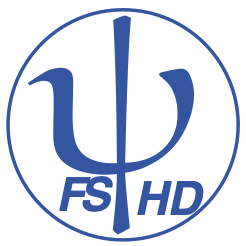 Protokoll zur ONLINE Fachschafts-Vollversammlungder Studienfachschaft Psychologieam 21.06.2021Sitzungsleitung:  AaronProtokoll: MarieAnwesend: Kim, Rieke, Antonia, Nora, Caroline, Nina, Maura, Anna, Celia, Lauritz, Martha, Annalena, Aaron, Antonia, Sophia, Carlotta, Miriam, Moritz, MarieGäste/innen: 0Tagesordnung TOP 1 Begrüßung und Eröffnung der SitzungDie Sitzungsleitung begrüßt alle Anwesenden und erklärt damit die heutige Sitzung der Fachschafts-Vollversammlung um 18:14 Uhr für eröffnet.TOP 2 Feststellung der Anwesenden & Feststellung der BeschlussfähigkeitDie Sitzungsleitung bittet alle Anwesenden reihum ihre Namen für das Protokoll zu nennen. Es sind 19 stimmberechtigte Vertreter der Studienfachschaft Psychologie und  Gäste ohne Stimmrecht anwesend.Damit ist die Mindestzahl von 8 stimmberechtigten Vertretern aus der Studienfachschaft Psychologie erfüllt und die Fachschafts-Vollversammlung ist gemäß der Satzung beschlussfähig.TOP 3 Annahme des Protokolls der letzten SitzungDie Sitzungsleitung fragt die Anwesenden, ob es Anträge oder Änderungsvorschläge an dem Protokoll der letzten Sitzung der Fachschafts-Vollversammlung vom 14.06.2021. Das Protokoll wird einstimmig angenommen mit 17 Annahmen und 2 Enthaltungen. TOP 4 Festlegung der TagesordnungDie Sitzungsleitung bittet alle Anwesenden um Beiträge zur Tagesordnung. Die folgenden Punkte werden auf die Tagesordnung genommen:KurzprotokollInfoveranstaltung AbschlussarbeitenPsyFaKo 1. TreffenStuRa & WahlenPsychopartyTOP 5 KurzprotokollTOP 6 Infoveranstaltung AbschlussarbeitenTOP 7 PsyFaKo 1. TreffenTOP 8 StuRa & WahlenTOP 9 PsychopartyTOP 11 Ersti-Präsenztreffen TOP 17 Finanzen: Erstattung aus VS-BeiträgenDie Erstattung folgender Anschaffungen aus VS-Beiträgen wird genehmigt: [531.0236]: [PsyFaKo Kostenerstattung Teilnahmegebühr] [30€] Datum: 21.06.2021Erklärung: 6 Personen (Ann-Kathrin, Carolina, Nora, Martha, Rieke, Franziska) haben an der PsyFaKo (Psychologische-Fachschaften-Konferenz) teilgenommen, um unsere Fachschaft mit anderen psychologischen Fachschaften in ganz Deutschland zu vernetzen und über relevante hochschulpolitische Themen sowie Themen des Fachs Psychologie zu diskutieren. Pro Person hat die Teilnahmegebühr an der PsyFaKo 5 Euro betragen. Ergebnis: 19 Annahmen, 0 Enthaltungen, 0 GegenstimmenTOP 18 Bestimmung der Sitzungsleitung für die nächste FS-VollversammlungDa keine weiteren Tagesordnungspunkte vorliegen, erklärt die Sitzungsleitung die Fachschafts-Vollversammlung um 19:21 Uhr für beendet.Die nächste Fachschafts-Sitzung wird am 28.06.2021 um 18 Uhr hybrid (per StuRa-Konf & bei gutem Wetter zusätzlich im Hof  einstimmig für dieses Format gestimmt) stattfinden.Sitzungsleitung: KimProtokoll: AntoniaAnliegenKurzprotokollKurzprotokollMiriam sucht Verstärkung fürs KurzprotokollMiriam könnte ggf. auch weiterhin Kommunikation mit den Semester-Sprecher*innen per WhatsApp übernehmen, aber bräuchte eben jemanden, der*die sie nach den FS-Sitzungen formuliert und in den Slack-Channel postetMiriam sucht Verstärkung fürs KurzprotokollMiriam könnte ggf. auch weiterhin Kommunikation mit den Semester-Sprecher*innen per WhatsApp übernehmen, aber bräuchte eben jemanden, der*die sie nach den FS-Sitzungen formuliert und in den Slack-Channel postetAufgaben & Zuständige Nina, AntoniaAnliegenInfoveranstaltung AbschlussarbeitenInfoveranstaltung AbschlussarbeitenSoll wieder organisiert werdenEvtl. Ausweitung der Veranstaltung auch auf Masterarbeiten (bisher nur für Bachelorarbeiten)Am Ende des SoSe wäre sinnvoll laut Steffi GlaweAus allen AE soll jeweils jemand etwas über Abschlussarbeiten in den Einheiten erzählen  gerne dieselben Leute wie letztes JahrRieke sucht Verstärkung zum Anschreiben von ArbeitseinheitenFalls jemand Lust auf Moderation hat, gerne bei Rieke melden!Frage: muss man bei Wechsel in neuen Studiengang in der KliPs BA schreiben? (Rieke fragt bei Steffi Glawe nach)Soll wieder organisiert werdenEvtl. Ausweitung der Veranstaltung auch auf Masterarbeiten (bisher nur für Bachelorarbeiten)Am Ende des SoSe wäre sinnvoll laut Steffi GlaweAus allen AE soll jeweils jemand etwas über Abschlussarbeiten in den Einheiten erzählen  gerne dieselben Leute wie letztes JahrRieke sucht Verstärkung zum Anschreiben von ArbeitseinheitenFalls jemand Lust auf Moderation hat, gerne bei Rieke melden!Frage: muss man bei Wechsel in neuen Studiengang in der KliPs BA schreiben? (Rieke fragt bei Steffi Glawe nach)Aufgaben & Zuständige Allgemeine (Steffen), Soziale & KliPs (Aaron), Methoden (Kim), PäPs (Marie), A&O (Franzi?), Diff (Moritz), Gesundheit & Entwicklung (Antonia)AnliegenPsyFaKo 1. TreffenPsyFaKo 1. TreffenEinladung: übermorgen, Mittwoch, 23.06.2021 (19 Uhr) 1. Treffen zur Orga der PsyFaKo nächstes Jahr an der SRH (Ludwig-Gutmann-Straße 6)  Leute in Präsenz kennenlernen, erste Aufgaben verteilen etc. Teilnahme online auch möglichGerne einfach dazu kommen! Auch, wer bisher noch nicht dabei war Einladung: übermorgen, Mittwoch, 23.06.2021 (19 Uhr) 1. Treffen zur Orga der PsyFaKo nächstes Jahr an der SRH (Ludwig-Gutmann-Straße 6)  Leute in Präsenz kennenlernen, erste Aufgaben verteilen etc. Teilnahme online auch möglichGerne einfach dazu kommen! Auch, wer bisher noch nicht dabei war Aufgaben & Zuständige Alle, die Lust habenAnliegenStuRa & WahlenStuRa & WahlenGerne ins Kurzprotokoll: StuRa-Wahl bis morgen um 12 Uhr noch möglich Morgen, 22.06.2021 Fachschafts-Vernetzungstreffen online mit 6 Slots (je 30-45 Minuten) Ziel: Austausch von Fachschaften, wie sie arbeiten, was verbesserungswürdig ist 
> 19 Uhr: Slot zu Ersti-Einführung & Vernetzung (Nora); Slot zu Öffentlichkeitsarbeit (Anna)
> 19:50 Uhr: Slot zur Mitgliedergewinnung (Martha); Slot zur Zusammenarbeit mit anderen Fachschaften (
> 20:30 Uhr: Slot zur Kooperation mit Unistellen; Slot zum Thema Wissenssicherung von MathPhysInfoLeute werden gesucht, die Lust haben, zu einem Slot zu gehen4EU+ = Kooperation Prag, Warschau, Mailand, Heidelberg, Kopenhagen, Paris  Angebote in den Semesterferien & längere Auslandsaufenthalte (versch. Konzepte/Arten); Anrechnung niedrigschwellig  bei Interesse auf die Website schauenInfo gerne ins KurzprotokollSemesterticket: Vertrag mit VRN muss nicht aktuell neu ausgehandelt werden, aber da es immer teurer wird uns sich VRN oft querstellt, gibt es jetzt eine Gruppe an Studierenden, die sich jetzt schon auf die nächsten Verhandlungen (in 2 Jahren) vorbereiten wollen (planen Umfragen mit Studis, Kampagnen etc.)  beim Verkehrsreferat des StuRas melden bei Interesse an Mitarbeit!StuRa meets Uni: neues Konzept, dass jede Woche im StuRa aus einer Organisation jemand vorbeikommt und diese vorstellt
  diese Woche war Werbung für heiMove (Online Unisport) und für Meet&Socialize (z.B. Inlinetouren, Wanderungen etc.), geht aber nur für 1. – 3. Semester
 allgemeine Info: Schlossfestspiele  kostenlose Tickets bekommen allgemein alle eingeschriebenen Studis der Uni HD!
 Werbung gerne ins KurzprotokollGerne ins Kurzprotokoll: StuRa-Wahl bis morgen um 12 Uhr noch möglich Morgen, 22.06.2021 Fachschafts-Vernetzungstreffen online mit 6 Slots (je 30-45 Minuten) Ziel: Austausch von Fachschaften, wie sie arbeiten, was verbesserungswürdig ist 
> 19 Uhr: Slot zu Ersti-Einführung & Vernetzung (Nora); Slot zu Öffentlichkeitsarbeit (Anna)
> 19:50 Uhr: Slot zur Mitgliedergewinnung (Martha); Slot zur Zusammenarbeit mit anderen Fachschaften (
> 20:30 Uhr: Slot zur Kooperation mit Unistellen; Slot zum Thema Wissenssicherung von MathPhysInfoLeute werden gesucht, die Lust haben, zu einem Slot zu gehen4EU+ = Kooperation Prag, Warschau, Mailand, Heidelberg, Kopenhagen, Paris  Angebote in den Semesterferien & längere Auslandsaufenthalte (versch. Konzepte/Arten); Anrechnung niedrigschwellig  bei Interesse auf die Website schauenInfo gerne ins KurzprotokollSemesterticket: Vertrag mit VRN muss nicht aktuell neu ausgehandelt werden, aber da es immer teurer wird uns sich VRN oft querstellt, gibt es jetzt eine Gruppe an Studierenden, die sich jetzt schon auf die nächsten Verhandlungen (in 2 Jahren) vorbereiten wollen (planen Umfragen mit Studis, Kampagnen etc.)  beim Verkehrsreferat des StuRas melden bei Interesse an Mitarbeit!StuRa meets Uni: neues Konzept, dass jede Woche im StuRa aus einer Organisation jemand vorbeikommt und diese vorstellt
  diese Woche war Werbung für heiMove (Online Unisport) und für Meet&Socialize (z.B. Inlinetouren, Wanderungen etc.), geht aber nur für 1. – 3. Semester
 allgemeine Info: Schlossfestspiele  kostenlose Tickets bekommen allgemein alle eingeschriebenen Studis der Uni HD!
 Werbung gerne ins KurzprotokollAufgaben & ZuständigeNina, Antonia (Kurzprotokoll)AnliegenAnliegenOrga Psychoparty Orga Psychoparty Orga Psychoparty Natürlich aktuell unter größten Vorbehalt, aber wir hätten prinzipiell Lust auf eine Psychoparty!1. Wichtige Aufgabe wäre: bei GD nachfragen, ob das theoretisch möglich wäreFalls wir wirklich was planen und es am Ende nichts wird, dann könnte man das Hygienekonzept etc. evtl. für eine Party im SoSe nutzenFalls wir wirklich was planen, bräuchten wir im nächsten Schritt allgemein ein bis mehrere Personen, die die Hauptorga übernehmen 
> Es gibt zahlreiche ToDos etc. und hilfreiche Dokumente!
> Hauptaufgabe: Überblick über alle ToDos haben (z.B. Kommunikation mit Security, Getränke bestellen,…), NICHT alle Aufgaben übernehmenFazit: wir warten bis 1. Juli, wenn die neuen Regelungen da sind (also in der Sitzung in 2 Wochen sprechen wir nochmal darüber, ob wir was planen oder wie oder was!)Natürlich aktuell unter größten Vorbehalt, aber wir hätten prinzipiell Lust auf eine Psychoparty!1. Wichtige Aufgabe wäre: bei GD nachfragen, ob das theoretisch möglich wäreFalls wir wirklich was planen und es am Ende nichts wird, dann könnte man das Hygienekonzept etc. evtl. für eine Party im SoSe nutzenFalls wir wirklich was planen, bräuchten wir im nächsten Schritt allgemein ein bis mehrere Personen, die die Hauptorga übernehmen 
> Es gibt zahlreiche ToDos etc. und hilfreiche Dokumente!
> Hauptaufgabe: Überblick über alle ToDos haben (z.B. Kommunikation mit Security, Getränke bestellen,…), NICHT alle Aufgaben übernehmenFazit: wir warten bis 1. Juli, wenn die neuen Regelungen da sind (also in der Sitzung in 2 Wochen sprechen wir nochmal darüber, ob wir was planen oder wie oder was!)Natürlich aktuell unter größten Vorbehalt, aber wir hätten prinzipiell Lust auf eine Psychoparty!1. Wichtige Aufgabe wäre: bei GD nachfragen, ob das theoretisch möglich wäreFalls wir wirklich was planen und es am Ende nichts wird, dann könnte man das Hygienekonzept etc. evtl. für eine Party im SoSe nutzenFalls wir wirklich was planen, bräuchten wir im nächsten Schritt allgemein ein bis mehrere Personen, die die Hauptorga übernehmen 
> Es gibt zahlreiche ToDos etc. und hilfreiche Dokumente!
> Hauptaufgabe: Überblick über alle ToDos haben (z.B. Kommunikation mit Security, Getränke bestellen,…), NICHT alle Aufgaben übernehmenFazit: wir warten bis 1. Juli, wenn die neuen Regelungen da sind (also in der Sitzung in 2 Wochen sprechen wir nochmal darüber, ob wir was planen oder wie oder was!)Aufgaben & ZuständigeStadtrallye Orga (Anna, Celia) Psychoparty Orga (jede*r, der*die Lust hat!!!)Stadtrallye Orga (Anna, Celia) Psychoparty Orga (jede*r, der*die Lust hat!!!)ALLEAnliegenAnliegenErsti-PräsenztreffenErsti-PräsenztreffenErsti-PräsenztreffenAm 30.07.2021 planen wir ein Präsenztreffen für die ErstisSteffi Glawe wartet auf eine Antwort  wir antworten, dass wir das machen, genug Leute haben und das organisierenWanderung, Stadtrallye, Abendprogramm, Überraschung ist in der Planung!Eigentlich nur für Zweities; wer aus einem anderen Semester mitmachen will, muss sich beim Orga-Team meldenAm 30.07.2021 planen wir ein Präsenztreffen für die ErstisSteffi Glawe wartet auf eine Antwort  wir antworten, dass wir das machen, genug Leute haben und das organisierenWanderung, Stadtrallye, Abendprogramm, Überraschung ist in der Planung!Eigentlich nur für Zweities; wer aus einem anderen Semester mitmachen will, muss sich beim Orga-Team meldenAm 30.07.2021 planen wir ein Präsenztreffen für die ErstisSteffi Glawe wartet auf eine Antwort  wir antworten, dass wir das machen, genug Leute haben und das organisierenWanderung, Stadtrallye, Abendprogramm, Überraschung ist in der Planung!Eigentlich nur für Zweities; wer aus einem anderen Semester mitmachen will, muss sich beim Orga-Team meldenAufgaben & ZuständigeKim, Aaron (Orga)Antonia (schreibt Steffi Glawe)Kim, Aaron (Orga)Antonia (schreibt Steffi Glawe)Nina, Antonia (Info ins Kurzprotokoll)